Enfermeros/as.
SANITAS HOSPITALES. 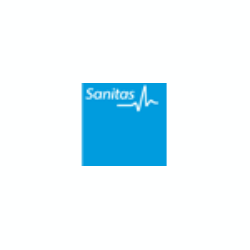 Nombre de la empresa: Sanitas Hospitales SALugar de trabajo: HOSPITAL CIMA. BARCELONAPuesto de trabajo: Enfermeros/asEn Sanitas Hospitales seleccionamos enfermeras/os para hospital CIMA.Tus principales funciones serán•	Preparar todo lo relacionado en el área de trabajo para garantizar el buen funcionamiento del servicio.•	Colaborar activamente con el resto de profesionales de la unidad, para cubrir las necesidades asistenciales del paciente.•	Valorar situaciones, problemas y necesidades del servicio participando en la búsqueda de soluciones.•	Control de aparataje para garantizar que todo funcione correctamente.•	Proporcionar a los pacientes una buena calidad asistencial para su pronta recuperación. Lugar de trabajo: Hospital CIMAModelo de contratación y Régimen de S Social aplicable. (Indefinido)Jornada Completa. Fecha de incorporación; Inmediato-Convenio Colectivo de Aplicación. Convenio Colectivo del Sector de Establecimientos Sanitarios de Hospitalización, de Cataluña-Categoría Profesional. Enfermero/a-En su caso, tratamiento aplicable a los gastos derivados de la utilización del vehículo propio para desplazamientos laborales; No es necesario vehículo.IMPRESCINDIBLE:* Grado Enfermería* Estar colegiada/o Formación: Diplomado/a en Enfermería.Fecha prevista de contratación:  Inmediata.Contacto email seleccionhospitales@sanitas.es639253868Web: www.sanitas.es